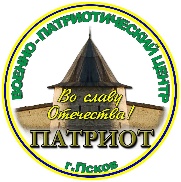 Программа развитияна 2021-2025 г.г.г. ПСКОВСодержаниеВведение Программа развития МБУ ДО Центр «Патриот» – документ, определяющий общую стратегию позитивных изменений образовательного учреждения, как целостной системы на определенный период времени, фиксирующий основные параметры нового, более совершенного качественного состояния Центра, а также сроки и способы его достижения. Программа включает концептуальные положения деятельности Центра: методологическую основу, цели и задачи, принципы организации деятельности, нормативно – правовую базу, основные концептуальные идеи развития МБУ ДО Центр «Патриот» на 5 лет в динамике изменений, через разработку, исследование и проверку дополнительных образовательных программ нового поколения, применение современных педагогических технологий и методик дополнительного образования. Анализ направлений работы МБУ ДО Центр «Патриот» апробированных в новых социально-экономических условиях, реализованных через образовательные программы, позволил определить востребованные детьми, семьей, обществом содержательные виды деятельности и подготовить усовершенствованную Программу, открытую для внесения корректив в содержание деятельности всего учреждения и его детских объединений. Пять предыдущих (2015- 2020 гг.) лет успешной работы и развития МБУ ДО Центр «Патриот» подтвердили правильность исходных педагогических позиций и целей, адекватность содержания образования, эффективность наработанных средств и методов. За основу данного документа принята программно-целевая идеология развития. Методологической основой программы развития МБУ ДО Центр «Патриот» является гуманистические основы педагоги и психологии, современные концепции обучения и воспитания, исследования в сфере дополнительного образования детей, теории и концепции физического воспитания обучающихся, теоретические подходы к военно-патриотическому воспитанию, системный подход к решению крупномасштабных проблем в сочетании с принципом развития. Центральной категорией здесь является понятие «развитие», под которым имеется в виду необратимый процесс изменения уровня организации педагогического процесса в учреждении дополнительного образования – МБУ ДО Центр «Патриот». Компетентность – деятельность – система – компетенции – позитивная дееспособность в социуме → такова основная линия Программы. Цель и задачи учреждения на этой стратегической линии – освоение обозначенной проблематики и управленческое обеспечение солидарного отношения педагогов к перспективе развития, понимание обучающимися приоритетов дополнительного образования и формирование общественного мнения, в том числе родительского, в ключевых понятиях программируемых процессов.  Определяющей идеей программы является компетентностный подход в практике дополнительного образования в Центре. Исходя из постулата деятельностной природы компетентности как феномена (компетентность представляет собой опыт осуществления той или иной деятельности) следует, что формируется и совершенствуется компетентность в деятельности и, отсюда, ведущим звеном в работе всей системы МБУ ДО Центр «Патриот» принимается деятельностная парадигма в образовании с системной организацией педагогического процесса. Под проектированием развития подразумевается осуществление преобразований, обеспечивающих прогрессивное изменение, совершенствование образовательного учреждения и практики образовательного процесса в нем.  Исследования показывают, что дополнительное образование, независимо от социально-экономических условий, пользуется повышенным спросом в связи с тем, что создает условия для активной самореализации личности и свободы выбора творческих видов деятельности, оно дает обучающемуся социально значимую, для творческой жизни, позитивную цель и средства для ее достижения. Потребители дополнительных образовательных услуг предъявляют к качеству обучения повышенные требования, соответствующие современному развитию социума.  Изменившиеся внешние социально-экономические условия объективно требуют внутренних изменений, совершенствования образовательной и управленческой деятельности Центра «Патриот». Программа необходима для обобщения и систематизации приобретенного опыта и эффективного управления качеством учебно-воспитательного процесса в перспективе. Она конкретизирует, углубляет и расширяет, исходя из предмета деятельности, основные документы, регулирующие образовательный процесс в МБУ ДО Центр «Патриот»Концептуальные положения и содержание Программы находят свое отражение в открытых проектах, целевых программах и дополнительных общеобразовательных программах творческих объединений.  Потребность в программе развития была осознана коллективом по мере развития и укрепления научно-методической базы МБУ ДО Центр «Патриот», появления новых видов деятельности, роста профессиональной квалификации педагогов, внедрения новых методик в образовательную деятельность.      Деятельность, структура, методическое обеспечение и материально-техническое оснащение МБУ ДО Центр «Патриот» программой нацеливаются на преодоление разрыва между образовательным процессом и жизнью общества, на то, чтобы передовая культура, наука, техника и технология входили в деятельность обучающихся во всем многообразии. Образовательная практика реализуется на основе программно-целевого проектирования с учетом методики коллективных творческих дел. Это позволяет полнее учитывать социальный заказ, интересы детей, запросы родителей, устремления и возможности педагогов, более эффективно и концентрированно использовать кадровые, материальные и финансовые ресурсы, привлекать внешние организации. Программа определяет также основные направления массово - просветительской и популяризаторской работы по формированию в педагогической и общественной среде эффективного имиджа дополнительного образования в целом, МБУ ДО Центр «Патриот» в частности. Осознанное участие всех участников - одно из наиболее эффективных средств воплощения в жизнь концептуальных идей, сформулированных в Программе. Определены условия успеха реализации Программы: дидактическое, методическое, управленческое и финансовое обеспечение процессом реализации Программы; участие педагогического коллектива и коллектива обучающихся в системных мероприятиях и исследовательских программах; сохранение, развитие и обновление традиций, осмысление и учет опыта, накопленного коллективом и аналогичными структурами в образовательной среде; ориентация на конечный результат, систематический анализ получаемых результатов; последовательная корректировка целей, задач и форм работы. Паспорт  Программы  развития  муниципального бюджетного учреждения дополнительного образования «Военно – патриотический Центр «Патриот»I.Анализ деятельности МБУ ДО «Военно – патриотический Центр «Патриот».1.1. Общие сведения об учреждении.Муниципальное бюджетное учреждение дополнительного образования «Военно – патриотический Центр «Патриот» (на момент образования - муниципальное бюджетное образовательное учреждение дополнительного образования детей «Центр внешкольной работы «Патриот») создано  Распоряжением Администрации г. Пскова от «02» апреля . № 1162-р в соответствие с государственной программой «Патриотическое воспитание граждан Российской Федерации на 2001 – 2005 годы» и в связи с приближающейся 60 –летней годовщиной Победы советского народа в Великой Отечественной войне.Муниципальное бюджетное учреждение дополнительного образования «Военно – патриотический Центр «Патриот» (далее МБУ ДО Центр «Патриот») создано для дальнейшего совершенствования патриотического воспитания детей, подростков, молодежи через образовательную и досуговую деятельность, во взаимодействии с образовательными учреждениями и воинскими частями, ветеранскими организациями, военно-патриотическими союзами и обществами, клубными патриотическими объединениями регионов Российская Федерация в целях  реализации права граждан на непрерывное образование. Центр представляет всем гражданам г. Пскова, а также прибывшим в г. Псков из других территорий Российской Федерации, возможность реализовать гарантированное государством право на получение бесплатного дополнительного образования в пределах государственного стандарта.В соответствие с требованиями, предъявляемыми  к образовательным учреждениям дополнительного образования детей и критериями их отнесения к соответствующему типу, виду и категории, в связи с целесообразностью оптимизации деятельности муниципальных образовательных учреждений дополнительного образования детей патриотической направленности, на основании решения Псковской городской Думы от 29.05.2007 года № 70 «Об утверждении порядка принятия решений о создании, реорганизации и ликвидации муниципальных унитарных предприятий и муниципальных учреждений»  муниципальное образовательное учреждение дополнительного образования детей "Детский оздоровительно – образовательный центр «Аквилон» был реорганизован путем присоединения к муниципальному образовательному учреждению дополнительного образования детей "Центр внешкольной работы "Патриот" (ныне МБУ ДО Центр «Патриот»).Постановлением Администрации города Пскова от 22. 06.2007 года № 1652 муниципальному бюджетному образовательному учреждению дополнительного образования детей "Центр внешкольной работы "Патриот" передано в оперативное управление здание по адресу: ул. Пушкина, д.6, г. Псков, 180000.МБУ ДО Центр "Патриот" осуществляет свою деятельность в соответствии с целями и задачами, установленными Уставом, утвержденным Постановлением Администрации города Пскова 17.12.2015 года № 2688.Целью деятельности  муниципального бюджетного учреждения дополнительного образования "Военно – патриотический Центр "Патриот" является военно-патриотическое воспитание детей и юношества в духе постоянной готовности к защите интересов Родины, пропаганда среди учащихся  и допризывной молодежи военных знаний и престижности военной службы и формирование положительного образа Защитника Отечества.Основные направления деятельности:реализация образовательных программ;организационно-массовая работа;информационно-методическая и опытно-экспериментальная деятельность, проектная деятельность;управленческая деятельность;административно-хозяйственная работа.МБУ ДО Центр "Патриот" реализует образовательные программы по следующим направленностям:социально – педагогическая;техническая;туристско – краеведческая;физкультурно – спортивная.Педагогический состав ЦентраВ Центре работает 26 педагогических работников. Из них – 13 на постоянной основе, 13 - совместители.Подробная информация о структуре управления Центром, реализуемых образовательных программах, педагогических кадрах представлена в приложениях 1,2,3.1.2. Анализ реализуемых образовательных программ.В центре реализуются образовательные программы по 4 направленностям: социально - педагогическая, спортивно-техническая, туристско-краеведческая и физкультурно-спортивная (приложение 2). Большинство программ рассчитано на 4 года обучения и лишь несколько на другие сроки. С учетом наработанного опыта, продолжается разработка учебных программ различных сроков реализации – от нескольких часов до 5 лет. Предполагаемый уровень освоения программ – от общекультурного (ознакомительного) до профессионально-ориентированного. Всего в учреждении реализуется 13 наименований образовательных программ, общее количество обучающихся – 1080 (основные количественные и качественные характеристики образовательных программ приведены далее в таблицах, диаграмме).    В образовательных объединениях Центра в основном занимаются дети и подростки в возрасте от 6 до 18 лет, для которых предлагаемые направления деятельности являются актуальными и востребованными, личностно значимыми. Кроме того, клубные формы работы в большей степени соответствуют возрастным особенностям детей, подростков, молодежи, в них в полной мере реализуются потребности подрастающего поколения в неформальном общении, приобретении социального опыта.Наряду с начальной военной подготовкой, физической подготовкой и формированием прикладных профильных умений и навыков, педагоги особое внимание уделяют воспитанию личностных качеств, обучающихся (целеустремлённости, силы воли, социальной ответственности и инициативности, самостоятельности, трудолюбия, уважительного отношения к окружающим и др.). Нравственными ориентирами в образовательных объединениях стали такие ценности как «Родина», «Долг», «Мужество», «Честь», «Коллектив» и другие. Совместно с педагогами и обучающимися разработаны уставы клубных объединений, кодексы чести, поддерживаются и развиваются традиции.Педагоги стремятся развивать самоуправление. Многие обучающиеся имеют постоянные или временные поручения. Обеспечение дисциплины, разрешение многих организационных вопросов, проведение вне учебных мероприятий осуществляется при активном участии обучающихся.В процессе обучения и воспитания используются различные организационные формы: групповые, индивидуальные, коллективные. Каждый педагог Центра имеет свой комплекс методов, приёмов, средств организации образовательного процесса. Характерным для всех является чередование традиционных и нетрадиционных форм учебных занятий (викторины, просмотр видеосюжетов, встречи с военнослужащими, посещение воинских частей, полевые выходы, ролевые игры и другие), что способствует регулированию физических и психологических нагрузок, развитию эмоциональной сферы, обеспечивает позитивную динамику посещения объединений. О результативности реализуемых образовательных программ свидетельствуют такие показатели как:удовлетворённость обучающихся пребыванием в образовательных объединениях и центре; успешное освоение учебных программ большинством обучающихся; сохранение численности клубных объединений и сохранность контингента обучающихся;результативность участия в городских, региональных, межрегиональных, всероссийских, международных мероприятиях (см. приложение);повышение общей культуры всех участников образовательного процесса, рост социальной активности обучающихся.Выводы: Разработанные образовательные программ соответствуют предъявляемым требованиям. Необходимо отметить, что учебные программы клубов ежегодно совершенствуются и корректируются. Педагоги Центра постоянно работают над углублением содержания программ, обогащением их меж предметными связями, использованием современных технологий обучения, усилением воспитательного компонента, определением эффективных методов отслеживания результатов.1.3. Организационно-массовая работа.Организация и проведение массовых мероприятий – одно из приоритетных направлений деятельности Центра. Проводимые мероприятия способствуют созданию условий для формирования у значительного количества обучающихся активной жизненной позиции и духовно-нравственных начал.Задачами большинства организационно - массовых мероприятий являются:приобщение обучающихся к историческим, культурным, нравственным ценностям;развитие и поддержка социального творчества, социальных инициатив;укрепление здоровья, актуализация систематических занятий физкультурой;формирование командных качеств, командного духа;стимулирование личностных и коллективных достижений обучающихся.Массовые мероприятия в основном представлены традиционными, проводимыми ежегодно. Несмотря на это они востребованы обучающимися, родителями, социумом, о чем свидетельствует рост численности участников по годам (см. далее таблицу).К традиционным массовым мероприятиям относятся:Почётная караульная служба (ПКС) в памятные даты. Объектами ПКС являются:  мемориал «Огонь вечной Славы» - пост №1;памятник «Купол» в п. Черёха; памятник воинам-разведчикам, погибшим в бою в/ч 64044;памятник дружине А. Невского на горе «Соколиха»;памятник «Воинам Псковского гарнизона и псковичам, погибшим при выполнении боевых и специальных задач во второй половине двадцатого века»;воинские захоронения;памятник в сквере павших борцов;памятники воинам Первой Мировой войны и другие;мемориальные доски Героям России Марку Евтюхину, Сергею Самойлову, Алексею Воробьеву, К.К. Рокоссовскому, В.Ф. Маргелову, М.П. Минину и другие.Циклы мероприятий, посвящённых памятным датам:день Матери, Международный день пожилого человека, день Памяти и Скорби, день Города, день Знаний, день Учителя, 8 марта, памятные Дни Воинской Славы,день Защитника Отечества, День Победы, день вывода войск из Афганистана, профессиональные праздники в Вооруженных Силах России, памятные дни в Вооруженных Силах России, годовые праздники воинских частей Псковского территориального гарнизона, военно-спортивные соревнования, военизированные эстафеты;викторины по военно-патриотической тематике;конкурс стенгазет, поздравительных открыток, видеоматериалов (видеоролики, клипы);тематические вечера, встречи с ветеранами, военнослужащими, воинами-интернационалистами, родственниками погибших при исполнении военного долга в Афганистане, Чечне и других горячих точках;акции «Ветеран живёт рядом», «Никто не забыт, ничто не забыто», «Солдатский платок», «Военно-полевая почта», «У войны и женское лицо», «Герои Отечества – наши земляки» и другие;праздничные концерты и др.;Походы по местам Боевой Славы (ежегодно не менее 2-3 походов в учебный год); Уход за воинскими захоронениями.Соревнования среди клубов Центра по общей физической и военно-прикладной подготовке, сдача нормативов ГТО:по силовой гимнастике;по стрельбе из пневматической винтовки;по общей физической подготовке;по стрельбе из малокалиберной винтовки, из боевого оружия;по военно-медицинской подготовке;по огневой подготовке;по защите от оружия массового поражения и др.Ежегодно в центре появляются новые эффективные формы воспитательной работы, которые находят особый эмоциональный отклик у обучающихся. Так, по инициативе МБУ ДО Центр «Патриот», были организованы акции для обучающихся образовательных учреждений и жителей г. Пскова: «Солдатский платок», «Военно-полевая почта», «У войны и женское лицо», «Герои Отечества – наши земляки»«С днём рождения, солдат»;«Георгиевская ленточка».Особо запоминаются обучающимся поездки и походы. Неоднократно обучающиеся военно – патриотического клуба «Юный моряк - подводник» стажировались на Большой Атомной Подводной Лодке «Псков». Не прошли бесследно встречи с флотским экипажем, занятия по строевой и боевой подготовке, посещение мемориального комплекса «Подводникам, погибшим в океане», музея Боевой Славы дивизии подводных лодок и музея Краснознамённого Северного Флота. Незабываемые впечатления у мальчишек и девчонок остались и от морской прогулки.Обучающиеся МБУ ДО Центр «Патриот» ежегодно принимают активное участие в более чем 120 общегородских, региональных, межрегиональных, всероссийских, международных мероприятиях и показывают при этом достаточно высокие результаты. Участие обучающихся военно – патриотических клубов Центра в мероприятиях различного уровня подробно документируются в виде отчётов, аналитических справок, тематических папок учреждения (по годам работы).Центром осуществляется методическое и организационное сопровождение всех массовых мероприятий. Своевременно разрабатываются и выпускаются положения о проведении мероприятий, приказы об их организации и проведении, отчёты по итогам проделанной работы. Так, по организации и функционированию поста №1 изданы: концепция, инструкция, положение, описание ритуала смены караула. Данные документы утверждены Управлением образования Администрации города Пскова, с ними ознакомлены все общеобразовательные учреждения города Пскова.Ведётся хронология караульной службы. Обучающиеся Центра и образовательных учреждений, участвующие в данном виде деятельности, обязательно поощряются по её результатам.С целью изучения эффективности массовых мероприятий регулярно проводятся опросы (письменные и устные) участников, происходит обсуждение итогов в образовательных объединениях, составляются фотоотчёты и оформляется соответствующая документация. Преобладающие отзывы – положительные. Выводы: В целом можно говорить о сложившейся системе массовых мероприятий в центре. Целенаправленность, содержательность, личностная значимость для обучающихся – те основные принципы, которые определяют подходы к организации массовых мероприятий, обеспечивают их успешность и эмоциональное воздействие на участников.В дальнейшем особое внимание следует уделить:научно-обоснованной системе изучения эффективности массовых мероприятий;развитию и поддержке социально - значимых инициатив обучающихся;совершенствованию воспитательной системы Центра.   1.4.Информационно – методическая и опытно – экспериментальная деятельностьИнформационно – методическая и опытная – экспериментальная деятельность в центре направлена на выполнение следующих основных функций:диагностико – аналитическую (диагностика и анализ состояния и результативности образовательного процесса, выявление профессиональных затруднений педагогов; изучение спроса педагогов на методическую помощь и др.);информационно- просветительскую (распространение и пропаганда результативного опыта работы, эффективных образовательных технологий, реклама научно-методической литературы и др.);организационно-педагогическую (оказание непосредственной адресной методической помощи педагогам, организация методических объединений, участие педагогов в курсах повышения квалификации и др.);Наиболее актуальной проблемы для центра сегодня является поддержание высокого уровня профессиональной компетентности педагогов, 69 % из которых имеют высшую квалификационную категорию, 12% - первую. Проводимые опросы (письменные и устные) свидетельствуют о затруднении отдельных педагогов в разработке образовательных программ, и целенаправленном грамотном решении воспитательных задач. Следует обратить внимание и на уровень владения педагогами эффективными методами обучения и воспитания, знание теоретических аспектов современных образовательных технологий и др. В центре проводятся методические объединения (методический совет и педагогический совет), на которых обсуждаются наиболее актуальные проблемы профессиональной деятельности, обсуждается инновационный опыт работы образовательных учреждений. Особо востребованные темы: «Современные образовательные технологии»;«Массовые мероприятия Центра как фактор развития личности»; «Дистанционное обучение в образовательной организации»;«Самообразование как один из способов повышения профессионального мастерства педагогов»;«Метод проектов, как современная образовательная технология»;«Игровые технологии и их преимущества в образовательном процессе»;«Самообразование и исследовательская деятельность педагога».Особое внимание уделяется формированию информационно-методического фонда, который представлен Банком образовательных программ, методических рекомендаций, научно-методической литературой.В центре актуализировалась тема поиска путей его развития. И, в качестве ключевой идеи, выдвинута идея построения воспитательной системы. Целесообразность ее создания очевидна и связана упорядочением воспитательного процесса, определение базовых ценностных ориентиров (исходящих из специфики профиля), созданием оптимальных условий для развития личности ребенка.Поэтому необходимым остается совершенствование:модели воспитательной системы учреждения, модели повышения профессионального мастерства педагогов. 1.5.Управленческая и хозяйственная деятельностьЦелью управленческой деятельности в Центре является создание условий для эффективной работы педагогического коллектива по решению задач образовательного учреждения.Для достижения этой цели осуществляется:Управление ресурсным обеспечением (материально-техническим, кадровым). путем совершенствования материально-технической базы Центра.За период существования центру передано в оперативное управление  здание по адресу: ул. Пушкина, д.6 (администрация, помещения для хранения переносной учебно-материальной базы, комната Юнармии (42,4 кв.м.) класс на первом этаже (24,6 кв.м) спортивный класс (39,2 кв.м), 3 класса на втором этаже (34,2 кв. м., 55,4 кв.м., 37,9 кв. м.).Согласно договора безвозмездного пользования имуществом, центру передано помещение по адресу: ул. Коммунальная, д.30, в котором расположены: класс для физической подготовки, 5 стрелковых тиров: 201,0 кв.м., 137,4 кв.м., 115,0 кв.м., 171,8 кв.м, 127,3 кв.м.Усилиями администрации центра и спонсоров создана учебно-материальная база Почетного караула и частично ВВПОД «Юнармия» города Пскова.Для проведения занятий с обучающимися используется скалодром, туристское снаряжение, переносная звуковещательная станция, видеопроекторы, интерактивная доска, персональные компьютеры, ноутбуки, широкоформатные телевизоры, массогабаритные макеты автоматов, плакаты. В распоряжении обучающихся учебно-материальная база воинских частей Псковского территориального гарнизона.Для проведения занятий по стрельбе в центре имеется малокалиберное и пневматическое оружие.Для работы администрации центра на бюджетные средства закуплены офисная мебель и необходимая оргтехника.Вывод: Материально – техническая база центра ежегодно улучшается, но нуждается в совершенствовании для того, чтобы в полной мере соответствовать современным требованиям, предъявляемым к организации образовательного процесса в клубных объединениях центра, обеспечению оптимального режима учебных занятий.Обеспечивается соблюдение техники безопасности (согласно должностным инструкциям сотрудников), здоровьесбережение.Подбор и расстановка кадров – одна из наиболее сложных задач. Недостаточный уровень заработной платы негативно отражается на стабильность работы Центра. Педагоги дополнительного образования - совместители составляют около 50% от общего числа педагогов дополнительного образования. Имеющееся тенденция к сокращению количества совместителей не существенна, и положительное влияние на учебный процесс практически не оказывает. Кандидатами на вакантные должности являются ветераны военной службы и боевых действий и военнослужащие, находящиеся в запасе, а также граждане, имеющие высшее педагогическое образование или профессиональные навыки по выбранному направлению учебной деятельности.Уровень финансированияУровень финансирования не достаточный, ощущается нехватка финансовых средств на проведения массовых мероприятий патриотической направленности, плановых занятий, муниципального задания в целом. Так в 2020 году на финансирование мероприятий по патриотическому воспитанию было выделено 250000 рублей из необходимых 1571000 рублей. Несмотря на это, администрация Центра находит возможности компенсировать недофинансирование за счет привлечения внебюджетных средств.Организационно-методическое управление. Программное и методическое обеспечение.  Все педагоги работают по разработанным образовательным программам – типовым, модифицированным, творческим, авторским. Разрабатываются программы досуговой деятельности, летних профильных лагерей, которые утверждаются педсоветом Центра. В Центре формируется информационно-методический фонд (банк образовательных программ, методической разработки, тематические папки, сценарии мероприятий, научно-методическая литература и т.п.). Кроме того, существует информационно – ресурсный центр патриотического, военно – патриотического воспитания.Обеспечение нормативно-правовой базы деятельности; (России, региональный уровень, муниципальные локальные акты).Осуществление анализа и контроля образовательного процесса (на основе Положения о контрольно-инспекционной деятельности, других нормативных документов).Диалогичное управление осуществляется через:	Развитие форм соуправления (внутренних и внешних)активизацию деятельности органов ученического и педагогического самоуправления (Советы клубов, методический совет, педсовет);развитие общественно-государственных структур в соуправлении (Попечительский совет, Родительский комитет, Управляющий Совет); привлечение к диалогичному управлению представителей общественности, социума (через прессу, сайт учреждения).Управление развитием педагогического коллектива:содействие формированию у педагогов позитивной мотивации и совместной деятельности;содействие возможностей для повышения профессионального мастерства педагогов (курсы в ПОИПКРО, участие в научно-практической конференции, обмен опытом и др.);поощрение и стимулирование личностных и коллективных профессиональных достижений;забота о здоровье, отдыхе (индивидуальном и коллективном) педагогов, выборе оптимального трудового режима.Структура управления Центром представлена на схеме.Управленческие направления деятельности:развитие материально-технической и информационно-технической базы;поиск и создание источников дополнительного финансирования;повышения уровня научно-методического сопровождения образовательного процесса;совершенствование нормативно-правовой базы;обеспечение целенаправленных социально-педагогических связей Центра.Выводы: О результативности управленческой деятельности в Центре за период 2015-2020 года свидетельствуют те позитивные процессы, которые отражены далее. При этом требуется:капитально отремонтировать здание по адресу: г. Псков, ул. Пушкина, д.6; провести текущий ремонт помещений стрелкового комплекса по адресу: г. Псков ул. Коммунальная, д.30;во внутреннем дворе здания по адресу: г. Псков, ул. Пушкина, д.6 и во внутреннем дворе СЭЛ № 4 изготовить площадку для занятий по строевой подготовке;отремонтировать складские помещения для хранения учебно-материальной базы;укомплектовать учебно-материальную базу центра в соответствие с задачами, поставленными перед центром.1.6.Общие выводы. Положительные стороны деятельности Центра:удовлетворенность обучающихся, родителей, педагогов пребыванием в образовательном учреждении;достаточно высокая результативность освоения образовательным процессом;стабильное количество клубных объединений (при меняющейся тематике учебных программ), стабильное количество обучающихся, с тенденцией необходимости увеличения численности обучающихся;эффективность массовых мероприятий;наличие целенаправленных связей с силовыми структурами, ветеранскими и другими общественными организациями (в т.ч. региональное и местные отделения ВВПОД «Юнармия», РДШ и др.), социально ориентированными некоммерческими организациями.Существующие  проблемы. Необходимо:систематизировать научно-методическое сопровождение образовательного процесса;постоянно поддерживать на компетентном профессиональном уровне нормативно-правовую базу деятельности центра;поддерживать и стимулировать уровень профессиональной компетентности педагогов;стимулировать и развивать инновационную деятельность (освоение новых подходов и технологий военно-патриотического воспитания); продолжить формирование инновационного методического фонда;развивать материально-техническую базу;создать оптимальную управленческую модель, способствующую развитию учреждения;установить деловые контакты с военно-патриотическими объединениями России и Белоруси.1.7.Приложения.Приложение 1Организационная структура МБУ ДО Центр "Патриот"Уровни и субъекты управленияПриложение 2Образовательные программы реализуемыемуниципальным бюджетным учреждением дополнительного образования «Военно – патриотический Центр «Патриот»Социально – педагогическая направленностьТуристско – краеведческая направленностьФизкультурно – спортивная направленностьСпортивно – техническая направленностьПриложение 3Численность и состав педагогических работниковмуниципального бюджетного учреждения дополнительного образования «Военно – патриотический Центр «Патриот» Таблица 1Виды образовательных программ, предполагаемый уровень их освоения обучающимися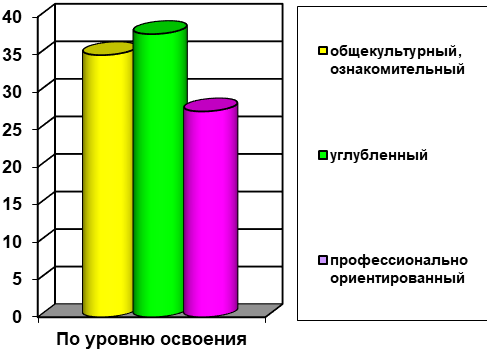 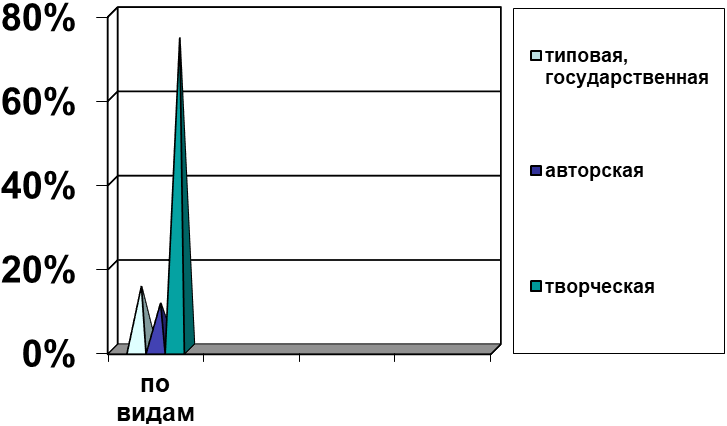 Таблица 2Количество клубов и в них обучаемыхНаправленность деятельности образовательных объединений, количество групп и число обучаемых в нихТаблица 3Диаграмма соотношения основных направленностей в 2020/2021 учебном годуТаблица 4ДИНАМИКА ПРОВЕДЕНИЯ  ОСНОВНЫХ  МЕРОПРИЯТИЙ  ЦЕНТРАII. Программа развития МБУ ДО Центр «Патриот»2.1. Концептуальное положение деятельности Центра:Методологическая основа программы развития:гуманистические основы педагоги и психологии (Ушинский К.Д., Сухомлинский В.А., Корчак Я. и др.)современные концепции обучения и воспитания (Селевко Г.К., Кларин М.В., Газман О.С., Таланчук Н.М, Мудрик А.В., Щуркова Н.Е. и др.)исследования в сфере дополнительного образования детей (Горский В.А., Коваль М.Б., Радина К.Д., Лебедев О.Е., Золотарева А.В.)теории и концепции физического воспитания учащихся (Айзман Р.И., Апанасенко Г.Л., Колбанов В.В., Панченко О.Г. и др.)теоретические подходы к военно-патриотическому воспитанию (Лутовинов В.И., Мельниченко И.И., Зеленин Н.В., Квятковский Ю.П., Шлыкова Н.В., Ляпустин Б.С. Титков Е.П., Белянков Н.М.).Цели и задачи:Цель: обеспечение динамики развития учреждения, повышение его конкурентоспособности, увеличение привлекательности для потребителей через усиление творческой, практической и социальной составляющих содержания образования, превращение сферы деятельности Центра в важнейший компонент единого процесса дополнительного образования детей по военно-патриотическому воспитанию подрастающего поколения в городе Пскове.Задачи:обеспечение динамики развития Центра, повышение его конкурентоспособности, увеличение привлекательности для потребителей через усиление творческой, практической и социальной составляющих содержания образования;совершенствование нормативно-правовой базы Центра в соответствии с российскими, региональными и муниципальными нормативными документами;разработка и внедрение эффективной модели повышения квалификации педагогов и обеспечение научно-методического сопровождения образовательного процесса;повышение эффективного образовательного процесса в целом (в тот числе качества реализуемых образовательных программ, системы массовых мероприятий и др.);совершенствование управленческой деятельности, развитие государственных общественных форм соуправления и целенаправленных связей с социумом (в том числе общеобразовательных школ, воинскими частями, общественными организациями и др.).«Формирование открытого учреждения» - развитие социальных образовательных сетей как способа обмена информацией, кооперирования ресурсов и возможностей для реализации образовательных проектов; Разработка программ, обеспечивающих индивидуализацию образовательных траекторий и достижение обучающимися образовательных результатов, необходимых для успешной социальной адаптации; Создание в учреждении условий для сохранения и укрепления здоровья, формирование здорового образа жизни обучающихся; Развитие системы повышения профессиональной компетенции педагогов; Развитие материально-технической базы учреждения;Принципы организации деятельности:принцип гуманизма: в основе находится личность воспитанника, который стремится к максимальной реализации своих возможностей, открыт для восприятия нового опыта, имеет право и способен на собственный выбор в различных жизненных ситуациях, может получить защиту и поддержку;принцип природосообразности: «образование сообразно природе» - всесторонний учет педагогом врожденных, природных качеств воспитанника, его способностей, инстинктов, которые и должны определять содержание и методику обучения и воспитания;принцип культурообразности: необходимость принимать во внимание условия места и времени, в которых родился воспитанник или ему предстоит жить, одним словом, всю современную культуру в широком и всеобъемлющем смысле слова в особенности культуру страны и региона, конкретного места, являющего родиной воспитанника;демократический принцип: учет многообразия мировоззренческих подходов, взглядов, прав воспитанника на свободный выбор взглядов и убеждений;принцип целостности и открытости: организация процесса и содержания образования как непрерывно развивающейся системы деятельности самого ребенка по освоению окружающей среды, культуры, области образования и будущей профессии – по самоактуализации, фиксации процессов  взаимодействия образования по физической культуре и спорту и других сфер образования и социальной сферы;принцип мотивации деятельности детей: добровольное включение воспитанника в разнообразные виды деятельности, наличие у него цели – доступной, понятной, осознанной им; доверие воспитаннику в выборе средств и способов достижения им поставленной цели, вера в его возможности;принцип преемственности и интеграции: построение образовательного процесса как по «вертикали» /между разными этапами и ступенями/, так и по «горизонтали» /между разными формами образования/. А также: а) установление связей между ранее приобретенным и новым опытом; б) преобразование прежних элементов в новое качество знаний и творчество; в) создание условий для определения общих целей педагогов и воспитанников; г) организации их совместной деятельности на основе взаимопонимания и сотрудничества;принцип целесообразности:  организация образовательного процесса, отбор его содержания и средств должны быть сообразны цели и поставленным задачам, находиться в зависимости от них, обеспечивать комплексность дифференциации вариативности обучения и воспитания.принцип творческой направленности: обеспечение творческого начала при организации деятельности Центра и его социального окружения.Нормативно-правовая база деятельности:Закон РФ «Об образовании» (с изменениями и дополнениями, утвержденные законом РФ от 13. 01. 1996 № 12-ФЗ)Типовое положение об образовательном учреждении дополнительного образования детей (с изменениями и дополнениями, утвержденными Постановлением Правительства РФ от 22. 02.1997 № 212);Конвенция о правах ребенка (принята генеральной Ассамблеей (ООН 20 ноября .);Закон РФ «Об основных гарантиях прав ребенка в Российской Федерации от 24 июня 1998г.»Закон РФ «о государственной поддержке молодежных и детских общественных объединений» (от 26 мая 1995г.);Федеральный закон от 06.10.2003 №131-ФЗ «Об общих принципах организации местного самоуправления в Российской Федерации» (ч.2, ст.16.1);Постановление Правительства Российской Федерации от 11 июля 2005 года №422 «О государственной программе «Патриотическое воспитание граждан Российской Федерации на 2005-2010 годы»;Постановление Правительства РФ от 24 июля . № 551 «О военно-патриотических молодежных и детских объединениях»;Указ Президента РФ от 16 мая . № 727 «О мерах государственной поддержки общественных объединений, ведущих работу по военно-патриотическому воспитанию» (с изменениями от 21 апреля 1997г.);Инструкция об организации обучения граждан РФ начальным знаниям в области обороны и их подготовки по основам военной службы (приложение к приказу Минобороны РФ и Минобразования РФ от 3 мая 2001 года № 203/1936);Концепция модернизации дополнительного образования детей Псковской области на период до 2010 года (Утвержденное приказом Государственного управления образования Псковской области от 14 июня 2005 года № 312);Постановление Псковского областного Собрания депутатов от 28.09.2006 №1502 «Об утверждении областной целевой программы «Патриотическое воспитание граждан в Псковской области (2006-2010 годы)»;Концепция патриотического воспитания граждан Российской федерации Москва – 2003.«Патриотическое воспитание в сельских дошкольных образовательных учреждениях и семье». ФАО, Арзамас 2004.«Подготовка учащейся молодежи». Минобр. РФ, Курск – 2004.«Гражданином быть обязан». Москва 2000.«Молодежь и общество», №1 Москва 2006.«Молодежь и общество», №2 Москва 2006.Материалы регионального совещания Дальневосточного федерального округа. Владивосток 2001Локальные акты.Основные концептуальные идеи развития ЦентраИдея целостного развития личности ребенка предполагает не только обучение профильным умениям и навыкам (по направлению образовательных объединений), а, прежде всего, содействие в комплексном формировании личности, развитие его познавательного, нравственного, художественного, коммуникативного потенциалов посредством включения в многообразие видов деятельности, соответствующих индивидуальным и возрастным особенностям воспитанников;Идея создания воспитательной системы учреждения, главными нравственными ориентирами которой могут стать следующие ценности: «Отечество», «Честь», «Долг», «Ответственность», «Толерантность» и др. Согласованные коллективные ценности позволят упорядочить цели, содержание и формы воспитательного процесса, сделать его более системным, целенаправленным, эффективным.Идея научно-методического сопровождения образовательного процесса. Особо актуальна для нового образовательного учреждения и должна реализоваться через повышение профессионального мастерства педагогов, осуществление программно-целевого управления, повышение качества методической деятельности, создание и разработку образовательных программ нового поколения, что значительно повысит эффективность образовательного процесса.Идея открытости образовательного учреждения предполагает  установление целенаправленных контактов с учреждениями социума (образования, культуры, общественностью, воинскими частями). Многообразие внешних и внутренних связей обогатит социокультурное пространство Центра. Информированность социума о деятельности Центра, возможностях взаимодействия с ним, открытие своего сайта должны стать обязательными.2.2. Модель совершенствования профессиональной компетентности педагогов дополнительного образования ЦентраТеоретико-методологическая основатеория непрерывного образования и концепция личностно-ориентированного подхода к повышению квалификации педагогов (Б.С. Гершунский, Е.А. Климов, Н.В. Кузьмина и др.);научные подходы к определению сущности сферы дополнительного образования детей (Коваль М.Б., Бруднов А.К., Титова Е.В., Горский, Евладова и др.)теоретические аспекты организации методической службы в учреждениях дополнительного образования детей (Л.Н. Буйлова, С.В. Кочнева, С.В. Кульневич, В.Н. Иванченков)Основные задачи:формирование мотивации профессиональной деятельности, повышение профессионального мастерства;ознакомление с современными концепциями образования;освоение эффективных образовательных технологий;актуализация профессионального обучения, педагогической рефлексии;повышение общей культуры педагога.Основное содержание системы повышения профессиональной компетентности1. Концепции современного образования.2. Современные образовательные технологии3. Психолого-педагогические знания.4. Теоретические основы системы дополнительного образования детей.5. Цели, содержание и формы военно-патриотического воспитания, его специфика.6. Вопросы специальной (профильной) подготовки.Формы повышения квалификации педагогов.1. Коллективные и групповые:методические объединения;семинары;курсы (совместно с ПОИПКРО, областными центрами дополнительного образования детей и др.)проблемные лаборатории;научно – практические конференции;конкурсы профессионального мастерства.2. Индивидуальные:консультации;исследовательская деятельность;самообразование;презентации личного опыта;открытые занятия;участие в конкурсах, грантах.Предполагаемые результаты:наличие мотивов профессиональной деятельности;психолого-педагогическая компетентность;результативность применения знаний, умений на практике;способность к педагогической рефлексии;активизация творческого потенциала;повышений общей культуры;повышение эффективности образовательного процесса в Центре.Педагогические условия эффективности системы повышения  профессиональной компетентности:непрерывность профессиональной подготовки;адекватность содержания, методов, форм обучения;стимулирование творческих достижений педагогов в повышении уровня профессиональной компетентности;сформированность информационно-методического банка;субъектность педагога;коллективная и индивидуальная рефлексия.2.3. Модель совершенствования системы управления жизнедеятельности ЦентраМетодологическая основа	Методологической основой совершенствуемой системы управления стали теоретические исследования В.П. Беспалько, Ю.А. Конаржевского, М.П. Поташника, В.А. Сластенина, Г.К. Селевко, Т.В. Черниковой и др.Цели и задачиЦель:   создание оптимальных условий для организации в учреждениях эффективного образовательного процесса.Задачи: формирование  целостного пакета нормативно-правовых документов, регулирующих жизнедеятельность учреждений;совершенствование и развитие форм внутреннего и внешнего управления;создание системы мониторинга эффективности образовательного процесса;совершенствование системы стимулирования и поощрения сотрудников;укрепление и развитие материально-технической базы;создание воспитательной системы Центра; повышение рейтинга учреждения в социуме.Механизмы решения задачэкспертиза, систематизация, корректировка и дополнение нормативно- правовой базы;активизация деятельности всех самоуправленческих структур, их программное оснащение (развитие форм общественно-государственных управлений (попечительский Совет, родительские комитеты), проведение совместных заседаний, совместный анализ реального состояния и поиск путей развития Центра; разработка комплекса диагностических методик, позволяющих отслеживать эффективность образовательного процесса на уровне ребенка образовательных объединений, учреждения в целом и т.п. обеспечение систематичности и целенаправленности в проведении диагностических исследований;разработка положения о подходах к системе стимулирования педагогов, более широкое использование различных форм поощрения (премирование, благодарственные письма, ходатайства о награждении и т.п.); организация систематических круглых столов с педагогами. Индивидуальные беседы; развитие материально-технической базы, поиск дополнительных источников финансирования (шефской, спонсорской, по грантам);согласование коллективных и индивидуальных ценностей детей и взрослых; определение приоритетных направлений совместной деятельности, разработка символики, ритуалов и др.; обеспечение открытости и гласности, системного информирования социума о деятельности Центра, его реклама в прессе;Основные принципы управленческой деятельностипринцип уважения и доверия к человеку;принцип сотрудничества и сотворчества в управлении;принцип индивидуального подхода и личного стимулирования;принцип единого статуса (сотрудника Центра независимо от занимаемой должности и положения);принцип развития (постоянный поиск путей обновления содержания, форм работы с детьми, сотрудничества с социумом);Уровни и субъекты управленияпервый уровень (решение стратегических задач):Управляющий советдиректорПедагогический советАттестационная комиссияОбщее собрание коллективавторой уровень (решение тактических задач):заместитель директораМетодический советтретий уровень (оперативное управление):методисты, педагоги – организаторы, педагоги дополнительного образования;детские образовательные объединения (советы объединений, советы клубных объединений).2.4.Этапы построения воспитательной системы Центра (ключевая идея развития Центра).Воспитательная система – упорядоченная целостная совокупность компонентов, взаимодействие и интеграция которых обуславливает наличие у учреждения образования или его структурного подразделения способности целенаправленно и эффективно содействовать развитию личности ребенка.1. Подготовительный этап:изучение, анализ научно-методической литературы  по процессам педагогического проектирования (в том числе моделирования), выявление сущности понятия «Воспитательная система» образовательных учреждений (в т.ч. учреждения дополнительного образования);теоретическая и психологическая подготовка педагогов к инновационной  деятельности;разработка пакета диагностических методик по изучению эффективности воспитательного процесса.2. Диагностический (февраль-май 2022)проведение диагностического исследования по изучению реального состояния воспитательного процесса (удовлетворенность жизнедеятельностью учреждения, сформированность ценностных ориентаций у воспитанников, уровень социальной активности, развитость самоуправления и др.);обобщение и интерпретация результатов; ознакомление коллектива с результатами;совместная разработка (взрослые, дети и родители) модели воспитательной системы (определение целевого, содержательного, технологического компонентов);корректировка и утверждение модели воспитательной системы. 3. Практический (основной 2022-2023)апробация элементов модели, изучение их результативности;внедрение целостной модели в практику;изучение эффективности реализуемой модели, внесение корректив в образовательный процесс.4. Итоговый.коллективный анализ итогов инновационной деятельности;определение перспектив развития;обобщение результативного опыта (коллективного и индивидуального);проведение тематических методических объединений, педсовета;оформление результатов деятельности.Педагогические условия эффективности процессам моделирования.сформированность у педагогов мотивации к инновационной деятельности;сотворчество в соуправлении инновационным процессом;научно-методическое и ресурсное обеспечение (кадровое, материально-техническое, финансовое);систематичность  в осуществлении коллективной рефлексии.2.5. Предполагаемые результаты реализации Программы.На уровне воспитанника:удовлетворение потребностей обучающихся в занятиях по интересам;поддержка всяческих достижений обучающихся;социальная защита обучающихся в сфере досуга. На уровне Центра:обеспечение целевого финансирования;расширение Центра за счет открытия Клубов различной направленности (военно-патриотическая, туристско-краеведческая, спортивно - техническая, физкультурно-спортивная) и укрепление тесных контактов со школами;создание, укрепление и последующее расширение материально-технической базы Центра;создание сферы и перечня реализуемых общедоступных услуг населению и детям различной направленности (социально - педагогическая, туристско-краеведческая, спортивно - техническая, физкультурно-спортивная);обеспечение Центра квалифицированными кадрами, постоянное повышение профессионального уровня работников Центра;создание системы мониторинга учебно-воспитательного процесса;создание пакета альтернативных программ развития, образовательных программ нового поколения по направлениям деятельности;создание системы дидактического, психолого-педагогического сопровождения образовательных программ нового поколения; внедрение инновационных технологий в учебно-воспитательном процессе;расширение связей со средними учебными заведениями; интеграция основного и дополнительного образования;построение системы взаимодействия с другими структурами, занимающимися как проблемами детей в целом; расширение международных контактов.На уровне педагога дополнительного образования:повышение профессионального уровня педагогических работников;отработка механизма социальной поддержки и защиты педагога.В целом:Создание оптимальных условий для удовлетворения потребностей детей в занятиях по интересам; формирование всесторонне развитой, социально-активной личности. Рост профессиональных компетенций педагогического коллектива МБУ ДО Центр «Патриот». Усовершенствование «Портфолио педагога Центра «Патриот». Плановое участие педагогов в системных, организационно – массовых мероприятиях. Участие и результативность участия педагогов в конкурсах педагогической и профильной направленности. Организация и проведение целевых муниципальных мероприятий на базе МБУ ДО Центр «Патриот». Обновление содержания образования. Обновление деятельности методической службы. Совершенствование модели взаимодействия основного и дополнительного образования. Успешное освоение педагогами дополнительного образования проектной деятельности. Рост контингента воспитанников МБУ ДО Центр «Патриот». Освоение педагогическим коллективом методологических основ программирования и организации процесса обучения в системе дополнительного образования. Совершенствование материально-технического обеспечения Центра.III. Мероприятия по реализации программы и их примерный бюджет.3.1. Совершенствование системы управления жизнедеятельностью Центра3.2.Научно-методическое, психолого-педагогическое сопровождение образовательного процесса в Центре3.3. Развитие профессиональной компетентности педагогов Центра3.4.. Развитие материально-технической базы Центра3.5. Интеграция деятельности образовательных общественных учреждений и организаций и Центра по развитию детских общественных организаций3.6.. Организация работы с родителямиАДМИНИСТРАЦИЯ ГОРОДА ПСКОВАМУНИЦИПАЛЬНОЕ БЮДЖЕТНОЕ УЧРЕЖДЕНИЕ ДОПОЛНИТЕЛЬНОГО ОБРАЗОВАНИЯ "ВОЕННО – ПАТРИОТИЧЕСКИЙ ЦЕНТР "ПАТРИОТ"АДМИНИСТРАЦИЯ ГОРОДА ПСКОВАМУНИЦИПАЛЬНОЕ БЮДЖЕТНОЕ УЧРЕЖДЕНИЕ ДОПОЛНИТЕЛЬНОГО ОБРАЗОВАНИЯ "ВОЕННО – ПАТРИОТИЧЕСКИЙ ЦЕНТР "ПАТРИОТ"АДМИНИСТРАЦИЯ ГОРОДА ПСКОВАМУНИЦИПАЛЬНОЕ БЮДЖЕТНОЕ УЧРЕЖДЕНИЕ ДОПОЛНИТЕЛЬНОГО ОБРАЗОВАНИЯ "ВОЕННО – ПАТРИОТИЧЕСКИЙ ЦЕНТР "ПАТРИОТ"АДМИНИСТРАЦИЯ ГОРОДА ПСКОВАМУНИЦИПАЛЬНОЕ БЮДЖЕТНОЕ УЧРЕЖДЕНИЕ ДОПОЛНИТЕЛЬНОГО ОБРАЗОВАНИЯ "ВОЕННО – ПАТРИОТИЧЕСКИЙ ЦЕНТР "ПАТРИОТ"  .Псков, ул.Пушкина, 6 (88112)72-71-46факс: (88112) 72-71-46 е-mail: org507@pskovedu.ruсайт: патриотпсков.рф«Согласовано»«Утверждаю»Начальник Управления образованияДиректор МБУ ДО Центр «Патриот»А.С. КузыченкоА.И. Мультах«___»________2021 г.«___»________2021 г.Согласовано с Управляющим Советом МБУ ДО Центр «Патриот»Протокол №__от __ ______ 2021 г.Принята на Педагогическом совете МБУ ДО Центр «Патриот»Протокол №__от __ ______ 2021 г.Введение3Паспорт программы6I.Анализ деятельности МБУ ДО «Военно – патриотический Центр «Патриот»11II.Программа развития МБУ ДО Центр «Патриот»332.1.Концептуальные положения деятельности Центра332.2.Модель совершенствования профессиональной компетентности педагогов382.3.Модель совершенствования системы управления жизнедеятельности Центра412.4.Этапы построения воспитательной системы Центра442.5.Предполагаемые результаты реализации программы46III.Мероприятия по реализации программы и их примерный бюджет49Наименование программыПрограмма развития муниципального бюджетного учреждения дополнительного образования «Военно – патриотический Центр «Патриот»Законодательная база для разработки программы развитияЗакон Российской Федерации «Об образовании» от 29.12.2012 г. № 273-ФЗ ;Закон Российской Федерации «Об утверждении Федеральной программы развития образования» от 10.04.2000 г. № 51-ФЗ; Федеральный закон Российской Федерации от 30 декабря 2001 г. №197-ФЗ «Трудовой кодекс Российской Федерации» (с изм. и доп., вступ. в силу с 01.04.2021) /извлечение/;«Постановление Правительства РФ от 18.09.2020 г. № 1490 «О лицензировании образовательной деятельности»;Постановление Правительства РФ от 15.09.2020 № 1441 «Об утверждении Правил оказания платных образовательных услуг»;Постановление Правительства РФ от 15.04.2014 № 295 (ред. от 31.03.2017) «Об утверждении государственной программы Российской Федерации “Развитие образования” на 2013 – 2020 годы»;Приказ Минпросвещения РФ от 30.09.2020 № 533 «О внесении изменений в Порядок организации и осуществления образовательной деятельности по дополнительным общеобразовательным программам, утвержденный приказом Министерства просвещения Российской Федерации от 9.11.2018 № 196»;Приказ Министерства просвещения РФ от 16 сентября 2020 г. №500 «Об утверждении примерной формы договора об образовании по дополнительным общеобразовательным программам»;Приказ Минпросвещения РФ от 5.09.2019 № 470 «О внесении изменений в Порядок организации и осуществления образовательной деятельности по дополнительным общеобразовательным программам, утвержденный приказом Министерства просвещения Российской Федерации от 9.11.2018 № 196»Приказ Минпросвещения РФ от 9.11.2018 г.№ 196 «Об утверждении Порядка организации и осуществления образовательной деятельности по дополнительным общеобразовательным программам» (с изм. и доп. от 30.09.2020 г.);Приказ Минобрнауки и Минпросвещения РФ от 05.08.2020 г. №882/391 «Об организации и осуществлении образовательной деятельности при сетевой форме реализации образовательных программ»;Приказ Минобрнауки и Минпросвещения РФ от 05.08.2020 г. №885/390 «О практической подготовке обучающихся»;Приказ Минобрнауки России от 25.10. 2013 № 1185 «Об утверждении примерной формы договора об образовании на обучение по дополнительным образовательным программам»;Приказ Минобрнауки России от 29.08.2013 № 1008 «Об утверждении Порядка организации и осуществления образовательной деятельности по дополнительным общеобразовательным программам».Письма Министерства образования и науки РФ:«О реализации права педагогических работников на дополнительное профессиональное образование» от 23.03.2015 №08-415/124,“О направлении методических рекомендаций по реализации дополнительных профессиональных программ” (вместе с “Методическими рекомендациями по реализации дополнительных профессиональных программ с использованием дистанционных образовательных технологий, электронного обучения и в сетевой форме”) от 21.04.2015 № ВК-1013/06,«Об особенностях законодательного и нормативного правового обеспечения в сфере ДПО» от 25.08.2015 № АК-2453/06,Разработчик программы Администрация МБУ ДО Центр «Патриот» Педагогический коллектив Основные исполнители программы Администрация Педагогический коллектив Обучающиеся  Родители Обслуживающий персонал Социальные партнёры ЦельОбеспечение динамики развития учреждения, повышение его конкурентоспособности, увеличение привлекательности для потребителей через усиление творческой, практической и социальной составляющих содержания образования, превращение сферы деятельности Центра в важнейший компонент единого процесса дополнительного образования детей по военно-патриотическому воспитанию подрастающего поколения в городе Пскове.Задачи«Формирование открытого учреждения» - развитие социальных образовательных сетей как способа обмена информацией, кооперирования ресурсов и возможностей для реализации образовательных проектов; Разработка программ, обеспечивающих индивидуализацию образовательных траекторий и достижение обучающимися образовательных результатов, необходимых для успешной социальной адаптации; Создание в учреждении условий для сохранения и укрепления здоровья, формирование здорового образа жизни обучающихся; Развитие системы повышения профессиональной компетенции педагогов; Развитие материально-технической базы учреждения;обеспечение динамики развития учреждения, повышение его конкурентоспособности, увеличение привлекательности для потребителей через усиление творческой, практической и социальной составляющих содержания образования;совершенствование нормативно-правовой базы учреждения в соответствии с российскими, региональными и муниципальными нормативными документами;разработка и внедрение эффективной модели повышения квалификации педагогов и обеспечение научно-методического сопровождения образовательного процесса;повышение эффективного образовательного процесса в целом (в тот числе качества реализуемых образовательных программ, системы массовых мероприятий и др.);совершенствование управленческой деятельности, развитие государственных общественных форм соуправления и целенаправленных связей с социумом (в том числе общеобразовательных школ, воинскими частями, общественными организациями и др.).Ожидаемые результатыСоздание оптимальных условий для удовлетворения потребностей детей в занятиях по интересам; формирование всесторонне развитой, социально-активной личности. Рост 	профессиональных 	компетенций 	педагогического коллектива МБУ ДО Центр «Патриот». Усовершенствование «Портфолио педагога Центра «Патриот». Плановое участие педагогов в системных, организационно – массовых мероприятиях. Участие и результативность участия педагогов в конкурсах педагогической и профильной направленности. Организация и проведение целевых муниципальных мероприятий на базе МБУ ДО Центр «Патриот». Обновление содержания образования. Обновление деятельности методической службы. Совершенствование модели взаимодействия основного и дополнительного образования. Успешное освоение педагогами дополнительного образования проектной деятельности. Рост контингента воспитанников МБУ ДО Центр «Патриот». Освоение педагогическим коллективом методологических основ программирования и организации процесса обучения в системе дополнительного образования. Совершенствование материально-технического обеспечения учреждения.Сроки  реализации Программы  Программа среднесрочная, пятигодичная (2021-2025 годы).Ресурсное обеспечение Программы.наращивание компетенций кадрового состава, ресурсы педагогических технологий: проекты, программы, методики и прочее, материальные ресурсы: 	помещения, 	мебель, оборудование, оргтехника; финансовые ресурсы: участие в конкурсах на получение грантов, участие в педагогических конкурсах;информационные ресурсы: Интернет ресурсы, библиотечные фонды, научно-педагогическая библиотека, медиатека и др.; Программа рассчитана на использование возможностей Управления образования и администрации города ПсковаКонтроль исполнения Программы  Управление реализацией программы через мониторинг. Реализация целевых подпрограмм проекта. Экспертные заключения специалистов на дополнительные образовательные программы Внутренний контроль по линиям Программы. Контроль качества обучения. Система собеседования с педагогами по результатам учебного года. Эффективность методической службы. 1ВПК «Юный десантник»2ВПК «Юный моряк - подводник»3Школа патриотического воспитания4ВПК «Юный летчик»5ВПК «Постовец»6ВПК «Юный разведчик»7ВПК «Зубренок»8ВПК «Юный поисковик»9ВПК «Юный спасатель»10ВПК «Юный Защитник Отечества»11ВПК «Робоклуб12ВПК «Юный стрелок»13ВПК «Юный снайпер»2005-2006г.г.2014-2015г.г.2020-2021Численность педагогических работников (включая совместителей) из них:223526Педагогов дополнительного образования153019Из них совместителей142112Педагогов-организаторов224Методистов133Педагогические работники, имеющие образование:Высшее17 (78%)32 (95%)24 (92%)Незаконченное высшее1 (4%)1 (2,5%)1 (3,8%)Средне-специальное4 (18%)1 (2,5%)1 (3,8%)Педагогические работники, имеющие высшую категорию82418Педагогические работники, имеющие I категорию523По уровню освоенияПо видамОбщекультурный, ознакомительный34,9Типовая15Углубленный37,7Авторская11Профессионально ориентированный27,4Творческая7420052007201520192021клубов712131313детей3451075108010801080Направленности(объединения, клубы)2015201520212021Направленности(объединения, клубы)группыобучающиесягруппыобучающиесяСоциально - педагогическая 2537520303Школа патриотического воспитания460690ВПК «Юный поисковик»345348ВПК «Юный пограничник»575--ВПК «Юный десантник»230230ВПК «Юный моряк - подводник»345115ВПК «Юный разведчик»460230ВПК «Юный летчик»230230ВПК «Зубренок»230230ВПК «Постовец»--230Туристско – краеведческая 142109189ВПК «Юный спасатель»142109189Физкультурно – спортивная 575230Юный защитник Отечества575230Спортивно – техническая 2841533587ВПК «Юный стрелок»2436025431ВПК «Юный связист»115--ВПК «Юный пожарный»345--ВПК «Юный снайпер»--230ВПК Робоклуб--6126Всего721080641109Наименованиегрупп%обучаемых%Социально-педагогическая направленность2031,330327,3%Туристско – краеведческая направленность 914%18917,1%Физкультурно – спортивная направленность23,1%302,7%Спортивно – техническая направленность 3351,6%58752,9%Всего641109Мероприятия2005-20062005-20062007-20082007-20082020-20212020-2021МероприятияКоличество мероприятийКоличество участниковКоличество мероприятийКоличество участниковКоличество мероприятийКоличество мероприятийКоличество участниковПочетная караульная служба9282412827428428Соревнования по общей физической подготовке1322162530530Соревнования по пулевой стрельбе111027301812341234Проведение лагерей (городских, полевых и т.д.)24163206320320Участие в конкурсах, в том числе внутри Центра41101844318443443Городских11883283232Областных56956969Межрегиональных32132121Всероссийских21421414Участие в массовых спортивных соревнованиях (городских, областных, межрегиональных, всероссийских)132846312670670Практические занятия на большой атомной подводной лодке «Псков»12012012020№Мероприятия по реализации программыСроки исполненияОтветственный исполнительСтоимостьОжидаемые результаты1Формирование пакета нормативно-правовых локальных актов нового поколения2021зам. по УВР2 000,00р.Создание условий для усовершенствования управления Центра2Реконструкция модели управления  жизнедеятельности Центра2021-2022зам. по УВР12 000,00р.Выпуск методических рекомендаций3Создание единой воспитательной системы Центра2022-2023методический Совет6 000,00р. Проведениесеминара для руководителей УДО г. Пскова1Разработка творческих образовательных  программ нового поколения по направленностям деятельности2021-2025педагоги дополнительного образования, Педсовет30 000,00р.Повышение эффективности образовательного, воспитательного процессов в Центре2Формирование фонда методической литературы, пособий, обеспечивающего реализацию образовательных программ2021-2025методисты25 000,00р.Создание условий для повышения качества учебно-воспитательного процесса, для ПК педагогов, для развития обучающихся 3Создание системы мониторинга развития личности и образовательного процесса2021-2025Методический Совет2 500,00р.Создание современной системы  контроля за качеством образовательного процесса1Аттестация пед. кадров:2021-2025Аттестационная комиссияСтимулирование профессионального и карьерного роста членов коллектива1- на высшую категорию80%Стимулирование профессионального и карьерного роста членов коллектива1- на первую 10%Стимулирование профессионального и карьерного роста членов коллектива1- на вторую10%Стимулирование профессионального и карьерного роста членов коллектива2Оформить наградные документы 2021-2025АдминистрацияПризнание заслуг работников в народном образовании2на значок “Почетный работник народного образования”2021-2025Признание заслуг работников в народном образовании1Замена оконных блоков2023УОдиректор980 000,00р.Создание условий для работы Центра2Замена дверей2021-2022570 000,00р.3Ремонт фасада2022-20251 500 000,00р.4Разработка проекта замены электропроводки2022225 000,00р.5Замена электропроводки2023770 000,00р.6Ремонт отмосков2021-2022150 000,00р.7Убрать решетки на окнах202268 600,00р.8Вывод пожарной сигнализации на пульт с ежемесячным обслуживанием2021350 000,00р.9Ремонт забора2022500 000,00р.10Ремонт помещений 2 этажа2021-2023650 000,00р.11Ремонт коридора 2 этажа и лестничного пролета2022-2023153 000,00р.12Ремонт фойе 1 этажа2021102 000,00р.13Ремонт туалетных комнат2021-2024151 000,00р.14Ремонт инженерных сетей в стрелковом комплексе2022-2025300 000,00р.15Замена электросетей в стрелковом комплексе2022-2025250 000,00р.16Приобретение формы для Почетного Караула2022-2025660 000,00р.17Приобретение формы для военно-патриотических клубов2022-20252 300 000,00р.18Приобретение ММГ для Почетного Караула2021-2025370 000,00р.1Формирование картотеки детских общественных объединений города патриотической направленности2021методисты1 500,00р.Систематизация патриотического движения в городе2Создание системы информационно-методического сопровождения детских общественных объединений города патриотической направленности2021-2022методисты12 000,00р.Информационно-методическая поддержка детских общественных организаций города3Формирование единой воспитательной системы МБУ ДО Центр «Патриот»2021-2025методисты12 350,00р.Создание положительного воспитательного пространства в МБОУ ДОД Центр «Патриот»1Открытие консультационного пункта для родителей по вопросам организации семейного отдыха и досуга2022методисты32 000,00р.1. Система консультаций1Открытие консультационного пункта для родителей по вопросам организации семейного отдыха и досуга2022методисты32 000,00р.2. Развитие педагогической компетентности семьи1Открытие консультационного пункта для родителей по вопросам организации семейного отдыха и досуга2022методисты32 000,00р.3.Педагогическая поддержка семьи в сфере досуга 